PRACOVNÍ LIST 8					Jméno žáka:			Doplň čísla namísto symbolů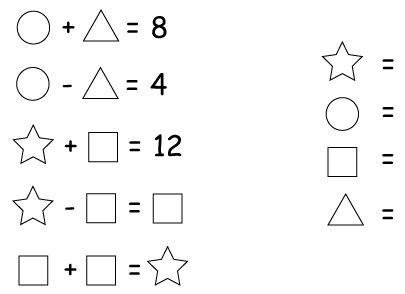 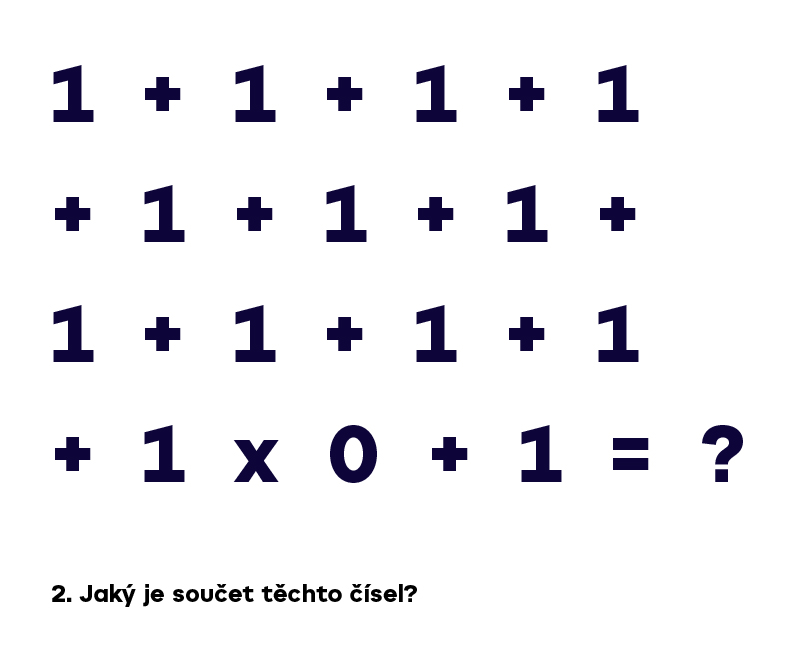 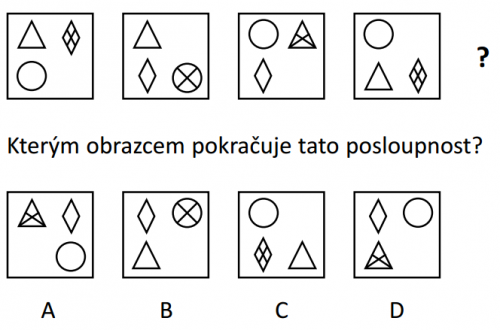 